 	 	 	 	 	Luottamushenkilön     	   	 	 	 	 	matkakustannusten korvaaminen  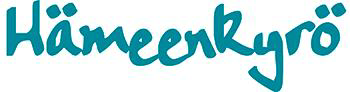 Henkilötiedot  Korvauslaskelma 	 	 	 	 	 	  Matkalaskuun on liitettävä tositteet syntyneistä kustannuksista, kun tosite niistä on ollut saatavilla.  1) Merkitään vain milloin matkakorvaus suoritetaan kilometriperusteen mukaan  Hakijan allekirjoitus   (pvm ja allekirjoitus) 	______________________________________________  Hyväksyn    (pvm ja allekirjoitus)  	______________________________________________  Sivu 1 / 1  Luottamushenkilön nimi  Osoite  Pankki ja tilinumero  Toimielin  Asema toimielimessä  Pvm  Matka  alkoi  klo  Matka  päät- 
tyi klo  Matkan lähtö- ja päätepiste,  matkareitin selostus sekä   
matkan tarkoitus  Kulku- väline  Km  1)  á  euroa  Yht.  euroa  Kirjanpitomerkinnät  Kirjanpitomerkinnät  Kirjanpitomerkinnät  Matkakorvaus yhteensä  Matkakorvaus yhteensä  e  Kirjanpitomerkinnät  Kirjanpitomerkinnät  Kirjanpitomerkinnät  Päivärahat  Päivärahat  e  Kirjanpitomerkinnät  Kirjanpitomerkinnät  Kirjanpitomerkinnät  Maksetaan  Maksetaan  e  